OBECNÍ ÚŘAD  PÍSAŘOVŽÁDOST O VYDÁNÍ VOLIČSKÉHO PRŮKAZU
pro volbu prezidenta České republiky.žádám tímto o vydání voličského průkazu pro volbu prezidenta České republiky pro (odpovídající označte křížkem):	1. kolo konané ve dnech 12. a 13. ledna 2018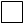 	2. kolo konané ve dnech 26. a 27. ledna 2018Zároveň oznamuji, že voličský průkaz (odpovídající označte křížkem) :	si osobně převezmu	převezme osoba, která se prokáže plnou mocí s mým úředně ověřeným podpisemžádám zaslat na tuto adresu:Úřední ověření podpisu:Vydaný voličský průkaz č. 	–	převzal žadatel na Obecním úřadu v Písařově osobně dne 	 podpis 	–	převzala za žadatele jiná osoba na základě plné moci s ověřeným podpisem voliče:jméno a příjmení 	, datum narození 	,bytem 	; dne 	 podpis 	–	byl zaslán žadateli poštou dne 	Já, níže podepsaný (á)Jméno a příjmení:       Datum narození:Místo trvalého pobytu 
(včetně PSČ):Místo trvalého pobytu 
(včetně PSČ):Dnevlastnoruční podpis voliče(není-li žádost podána osobně, musí být podpis úředně ověřen)